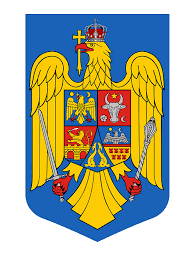 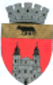 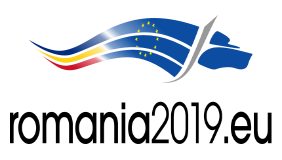                                                        U.A.T. BLAJ - CONSILIUL LOCAL                                      Piața 1848 nr.16, cod 515400, județul.Albatel: 0258 -710110; fax: 0258-710014e-mail: primarieblaj@rcnet.ro            __________________________________________________________________________						Proces verbalIncheiat azi  17.09.2019 , orele 16,00 in sedinta ,ordinara ” a Consiliului local al municipiului Blaj.
             Consiliul local al municipiului Blaj a fost convocat, in sedinta ,,ordinara” de catre Primarul municipiului Blaj, in baza Dispozitiei nr.  322 din data de  12.09.2019 conform prevederilor OUG  nr. 57/2019 privind codul administrativ.
             Convocarea sedintei s-a facut  telefonic, s-a prezentat ordinea de zi, data, ora desfasurarii sedintei. 										Materialele inscrise pe ordinea de zi au fost comunicate tuturor consilierilor cu cinci zile inainte de data sedintei.              Din totalul celor 19 membrii ai Consiliului local al municipiului Blaj sunt prezenti 15  fiind astfel indeplinite prevederile legale pentru buna desfasurare a lucrarilor sedintei. Deci, sedinta este statutara si se pot lua hotarari valabile.Lista consilierilor locali convocaţi şi a celor prezenţi se află în dosarul special al prezentei şedinţe. Lucrarile de secretariat sunt consemnate de catre d-na Denes Adela Maria – inspector de specialitate - municipiul Blaj    Lipsesc de la lucrarile sedintei: dl.cons. Frentiu Mircea, dl.cons. Basaraba Liviu, dl.cons Sideras Alexandru si dl.cons Balu Dan.	Conform OUG  nr. 57/2019 privind codul administrativ, decanul consilierilor dl.   Sava Ioan propune presedinte de sedinta pe d-na cons. Staicu Laura.Se supune la vot propunerea facuta. Se aproba in unanimitate. Se adopta                                             HOTARAREA NR.144/2019  Rog pe d-na cons. Staicu Laura loc la masa prezidului pentru a conduce lucrarile sedintei.La masa prezidiului mai ia loc :D-na Muresan Livia ,viceprimarul municipiului BlajD-nul Stefanescu Sergiu ,secretarul  municipiului Blaj            D-na. cons. Staicu Laura, presedinte de sedinta informeaza : - Pe ordinea de zi exista  11 proiecte de hotarare .In continuare d-na cons. Staicu Laura , presedinte de sedinta, prezinta Proiectul ordinii de zi :Aprobarea proceselor verbale din sedintele anterioare.1. PROIECT DE HOTARARE, prin care Consililul local al municipiului Blaj aproba Organigrama si statul de functii,  respectiv de personal pentru aparatul de specialitate al Primarului municipiului Blaj / UAT Municipiul Blaj.							Initiator: Rotar Gheorghe Valentin – Primarul municipiului Blaj.2. PROIECT DE HOTARARE, privind alocarea sumei de 25.000 lei din bugetul local al municipiului Blaj, suma reprezentand cotizatia pentru anul 2019 la ASOCIATIA DE DEZVOLTARE INTERCOMUNITARA SALUBRIS ALBA .					Initiator: Rotar Gheorghe Valentin – Primarul municipiului Blaj.3. PROIECT DE HOTARARE, privind alocarea sumei de 17.400  lei, din bugetul local al municipiului Blaj pe anul 2019, suma  necesara oraganizarii  manifestarii cultural -artistice “BOGATIILE TOAMNEI / ZIUA RECOLTEI – BLAJ 2019 ” in  data de 22.09.2019.		Initiator: Rotar Gheorghe Valentin – Primarul municipiului Blaj.4. PROIECT DE HOTARARE, privind alocarea sumei de 2.500  lei din bugetul local al municipiului Blaj aferent anului 2019, suma necesara finantarii cheltuielilor ocazionate de editarea de catre U.A.T. Blaj – municipiul Blaj a  unui numar de 250 exemplare ale revistei « ASTRA BLAJEANA » revista consacrata raspandirii culturii blajene. 		Initiator: Rotar Gheorghe Valentin – Primarul municipiului Blaj.5. PROIECT DE HOTARARE, prin care Consiliul local al municipiului Blaj accepta oferta de donatie pentru imobilul - teren inscris in CF. nr.75.261 Blaj, cu nr.top/cadastral 75.261 in suprafata de 261 mp. proprietar  Moldovan Ovidiu in cota actuala de 1/1 parti, oferta transmisa municipiului Blaj prin adresa nr.20.270/27.08.2019.			Initiator: Rotar Gheorghe Valentin – Primarul municipiului Blaj.6. PROIECT DE HOTARARE, prin care Consiliul local al municipiului Blaj accepta oferta de donatie pentru imobilul - teren inscris in CF. nr.78.963 Blaj, cu nr.top/cadastral 78.963 in suprafata de 1.543 mp. proprietar SC Stratuscom Blaj SRL in cota actuala de 1/1 parti, oferta transmisa municipiului Blaj  prin adresa nr.20.387/29.08.2019.				Initiator: Rotar Gheorghe Valentin – Primarul municipiului Blaj.7. PROIECT DE HOTARARE, prin care Consiliul local al municipiului Blaj accepta oferta de donatie pentru imobilul - teren inscris in CF. nr.78.813 Blaj, cu nr.top/cadastral 78.813 in suprafata de 3.789 mp. proprietar SC Stratuscom Blaj SRL in cota actuala de 1/1 parti, oferta transmisa municipiului Blaj prin adresa nr.20.387/29.08.2019.				Initiator: Rotar Gheorghe Valentin – Primarul municipiului Blaj.8. PROIECT DE HOTARARE, prin care Consiliul local al municipiului Blaj  aproba rectificarea bugetului local al municipiului Blaj  pentru anul 2019.Initiator: Rotar Gheorghe Valentin – Primarul municipiului Blaj.9. PROIECT DE HOTARARE, prin care Consiliul local al municipiului Blaj aproba intocmirea unui raport de expertiza tehnica extrajudiciara in legatura cu Planul Urbanistic Zonal  « Construire de locuinte colective P+4E+1F, in Blaj – str. Avram Iancu, f.n. » aprobat prin HCL Blaj nr.205/05.12.2018.Initiator: Rotar Gheorghe Valentin – Primarul municipiului Blaj.10. PROIECT DE HOTARARE, prin care Consiliul Local al Municipiului Blaj aproba Planului Urbanistic  Zonal « CONSTRUIRE  LOCUINTE COLECTIVE D+ P+5E IN BLAJ - STR. TUDOR VLADIMIRESCU, F.N, JUDETUL ALBA» BENEFICIARI POPA SORIN VASILE, POPA SIMONA ANA, POPA ALEXANDRU, POPA RIBIANA MIHAELA, conform documentatiei intocmita de SC  B P  FREUND SRLInitiator: Rotar Gheorghe Valentin – Primarul municipiului Blaj.11. PROIECT DE HOTARARE, prin care Consiliul Local al Municipiului Blaj  aproba inchirierea prin licitatie publica, in conditiile legii, a zonei de parter/demisol -                 trei incaperi in suprafata de 138 mp. - din imobilul situat in Blaj, Parcul Avram Iancu.f.n, inscris in  CF. Nr.1511 Blaj oras cu nr.top.234/1- casa cu parter, etaj si demisol.Initiator: Rotar Gheorghe Valentin – Primarul municipiului Blaj.12. ALTE PROIECTE, DEZBATERI, DISCUTII                                                                             			       D-na. cons.Staicu Laura , presedinte de sedinta : Dacă aveţi obiecţii sau propuneri pe care doriţi să le faceţi în legătură cu proiectul ordinii de zi ? Daca nu aveti, supun spre aprobare Proiectul Ordinii de zi.Consiliul local al municipiului Blaj adopta in unanimitate proiectul ordinii de zi.In continuare se trece la analiza materialelor inscrise pe ordinea de ziPunctul 1 de pe ordinea de zi -PROIECT DE HOTARARE, prin care Consililul local al municipiului Blaj aproba Organigrama si statul de functii,  respectiv de personal pentru aparatul de specialitate al Primarului municipiului Blaj / UAT Municipiul Blaj.D-na. cons. Staicu Laura , presedinte de sedinta – Daca sunt discutii la acest proiect, daca nu supun la vot Proiectul de hotarare .Va rog, avizele comisiilor de specialitate:	Comisiile de specialitate ale Consiliului local al municipiului Blaj au avizat favorabil acest proiect.Consiliul Local al Municipiului Blaj adoptă cu 15  voturi ,,pentru'', prin care Consililul local al municipiului Blaj aproba Organigrama si statul de functii,  respectiv de personal pentru aparatul de specialitate al Primarului municipiului Blaj / UAT Municipiul Blaj, acesta devenind		                                           HOTĂRÂREA NR. 145/2019 Punctul 2 de pe ordinea de zi -PROIECT DE HOTARARE, privind alocarea sumei de 25.000 lei din bugetul local al municipiului Blaj, suma reprezentand cotizatia pentru anul 2019 la ASOCIATIA DE DEZVOLTARE INTERCOMUNITARA SALUBRIS ALBA .D-na. cons. Staicu Laura , presedinte de sedinta – Daca sunt discutii la acest proiect, daca nu supun la vot Proiectul de hotarare .Va rog, avizele comisiilor de specialitate:	Comisiile de specialitate ale Consiliului local al municipiului Blaj au avizat favorabil acest proiect.Consiliul Local al Municipiului Blaj adoptă cu 15 voturi ,,pentru'', alocarea sumei de 25.000 lei din bugetul local al municipiului Blaj, suma reprezentand cotizatia pentru anul 2019 la ASOCIATIA DE DEZVOLTARE INTERCOMUNITARA SALUBRIS ALBA acesta devenind		                                           HOTĂRÂREA NR. 146/2019Punctul 3 de pe ordinea de zi -PROIECT DE HOTARARE, privind alocarea sumei de 17.400  lei, din bugetul local al municipiului Blaj pe anul 2019, suma  necesara oraganizarii  manifestarii cultural -artistice “BOGATIILE TOAMNEI / ZIUA RECOLTEI – BLAJ 2019 ” in  data de 22.09.2019.D-na. cons. Staicu Laura , presedinte de sedinta – Daca sunt discutii la acest proiect, daca nu supun la vot Proiectul de hotarare .Va rog, avizele comisiilor de specialitate:	Comisiile de specialitate ale Consiliului local al municipiului Blaj au avizat favorabil acest proiect.Consiliul Local al Municipiului Blaj adoptă cu 15  voturi ,,pentru'', suma de 17.400  lei, din bugetul local al municipiului Blaj pe anul 2019, suma  necesara oraganizarii  manifestarii cultural -artistice “BOGATIILE TOAMNEI / ZIUA RECOLTEI – BLAJ 2019 ” in  data de 22.09.2019, acesta devenind		                                           HOTĂRÂREA NR.147/2019  Punctul 4 de pe ordinea de zi -PROIECT DE HOTARARE, privind alocarea sumei de 2.500  lei din bugetul local al municipiului Blaj aferent anului 2019, suma necesara finantarii cheltuielilor ocazionate de editarea de catre U.A.T. Blaj – municipiul Blaj a  unui numar de 250 exemplare ale revistei « ASTRA BLAJEANA » revista consacrata raspandirii culturii blajene. D-na. cons. Staicu Laura , presedinte de sedinta – Daca sunt discutii la acest proiect, daca nu supun la vot Proiectul de hotarare .Va rog, avizele comisiilor de specialitate:	Comisiile de specialitate ale Consiliului local al municipiului Blaj au avizat favorabil acest proiect.Consiliul Local al Municipiului Blaj adoptă cu 15  voturi ,,pentru'', alocarea sumei de 2.500  lei din bugetul local al municipiului Blaj aferent anului 2019, suma necesara finantarii cheltuielilor ocazionate de editarea de catre U.A.T. Blaj – municipiul Blaj a  unui numar de 250 exemplare ale revistei « ASTRA BLAJEANA » revista consacrata raspandirii culturii blajene, acesta devenind		                                           HOTĂRÂREA NR. 148/2019Punctul 5 de pe ordinea de zi -PROIECT DE HOTARARE, prin care Consiliul local al municipiului Blaj accepta oferta de donatie pentru imobilul - teren inscris in CF. nr.75.261 Blaj, cu nr.top/cadastral 75.261 in suprafata de 261 mp. proprietar  Moldovan Ovidiu in cota actuala de 1/1 parti, oferta transmisa municipiului Blaj prin adresa nr.20.270/27.08.2019.	 D-na. cons. Staicu Laura , presedinte de sedinta – Daca sunt discutii la acest proiect, daca nu supun la vot Proiectul de hotarare .Va rog, avizele comisiilor de specialitate:	Comisiile de specialitate ale Consiliului local al municipiului Blaj au avizat favorabil acest proiect.Consiliul Local al Municipiului Blaj adoptă cu 15  voturi ,,pentru'',  oferta de donatie pentru imobilul - teren inscris in CF. nr.75.261 Blaj, cu nr.top/cadastral 75.261 in suprafata de 261 mp. proprietar  Moldovan Ovidiu in cota actuala de 1/1 parti, oferta transmisa municipiului Blaj prin adresa nr.20.270/27.08.2019, acesta devenind		                                          HOTĂRÂREA NR.149/2019Punctul 6 de pe ordinea de zi -PROIECT DE HOTARARE,  prin care Consiliul local al municipiului Blaj accepta oferta de donatie pentru imobilul - teren inscris in CF. nr.78.963 Blaj, cu nr.top/cadastral 78.963 in suprafata de 1.543 mp. proprietar SC Stratuscom Blaj SRL in cota actuala de 1/1 parti, oferta transmisa municipiului Blaj  prin adresa nr.20.387/29.08.2019.				D-na. cons. Staicu Laura , presedinte de sedinta – Daca sunt discutii la acest proiect, daca nu supun la vot Proiectul de hotarare .Va rog, avizele comisiilor de specialitate:	Comisiile de specialitate ale Consiliului local al municipiului Blaj au avizat favorabil acest proiect.Consiliul Local al Municipiului Blaj adoptă cu 15  voturi ,,pentru'', oferta de donatie pentru imobilul - teren inscris in CF. nr.78.963 Blaj, cu nr.top/cadastral 78.963 in suprafata de 1.543 mp. proprietar SC Stratuscom Blaj SRL in cota actuala de 1/1 parti, oferta transmisa municipiului Blaj  prin adresa nr.20.387/29.08.2019, acesta devenind		                                           HOTĂRÂREA NR. 150/2019Punctul 7 de pe ordinea de zi -PROIECT DE HOTARARE, prin care Consiliul local al municipiului Blaj accepta oferta de donatie pentru imobilul - teren inscris in CF. nr.78.813 Blaj, cu nr.top/cadastral 78.813 in suprafata de 3.789 mp. proprietar SC Stratuscom Blaj SRL in cota actuala de 1/1 parti, oferta transmisa municipiului Blaj prin adresa nr.20.387/29.08.2019.				D-na. cons. Staicu Laura , presedinte de sedinta – Daca sunt discutii la acest proiect, daca nu supun la vot Proiectul de hotarare .Va rog, avizele comisiilor de specialitate:	Comisiile de specialitate ale Consiliului local al municipiului Blaj au avizat favorabil acest proiect.Consiliul Local al Municipiului Blaj adoptă cu 15  voturi ,,pentru'',  oferta de donatie pentru imobilul - teren inscris in CF. nr.78.813 Blaj, cu nr.top/cadastral 78.813 in suprafata de 3.789 mp. proprietar SC Stratuscom Blaj SRL in cota actuala de 1/1 parti, oferta transmisa municipiului Blaj prin adresa nr.20.387/29.08.2019, acesta devenind		                                           HOTĂRÂREA NR.  151/2019Punctul 8 de pe ordinea de zi -PROIECT DE HOTARARE, prin care Consiliul local al municipiului Blaj  aproba rectificarea bugetului local al municipiului Blaj  pentru anul 2019.D-na. cons. Staicu Laura , presedinte de sedinta – Daca sunt discutii la acest proiect, daca nu supun la vot Proiectul de hotarare .Va rog, avizele comisiilor de specialitate:	Comisiile de specialitate ale Consiliului local al municipiului Blaj au avizat favorabil acest proiect.Consiliul Local al Municipiului Blaj adoptă cu 15  voturi ,,pentru'', rectificarea bugetului local al municipiului Blaj  pentru anul 2019, acesta devenind		                                           HOTĂRÂREA NR.  152/2019Punctul 9 de pe ordinea de zi -PROIECT DE HOTARARE, prin care Consiliul local al municipiului Blaj aproba intocmirea unui raport de expertiza tehnica extrajudiciara in legatura cu Planul Urbanistic Zonal  « Construire de locuinte colective P+4E+1F, in Blaj – str. Avram Iancu, f.n. » aprobat prin HCL Blaj nr.205/05.12.2018.Dl.Primar -este o situatie similara cu celalalt proiect , exista un aviz , de  la Ministerul Culturii ca nu este zona de protectie si pentru a se valida acest PUZ este nevoie de un act  de la un expert tehnic judiciar .D-na. cons. Staicu Laura , presedinte de sedinta – Daca mai sunt discutii la acest proiect, daca nu supun la vot Proiectul de hotarare .Va rog, avizele comisiilor de specialitate:	Comisiile de specialitate ale Consiliului local al municipiului Blaj au avizat favorabil acest proiect.Consiliul Local al Municipiului Blaj adoptă cu 15  voturi ,,pentru'',  intocmirea unui raport de expertiza tehnica extrajudiciara in legatura cu Planul Urbanistic Zonal  « Construire de locuinte colective P+4E+1F, in Blaj – str. Avram Iancu, f.n. » aprobat prin HCL Blaj nr.205/05.12.2018, acesta devenind		                                           HOTĂRÂREA NR.153/2019  Punctul 10 de pe ordinea de zi -PROIECT DE HOTARARE, prin care Consiliul Local al Municipiului Blaj aproba Planului Urbanistic  Zonal « CONSTRUIRE  LOCUINTE COLECTIVE D+ P+5E IN BLAJ - STR. TUDOR VLADIMIRESCU, F.N, JUDETUL ALBA» BENEFICIARI POPA SORIN VASILE, POPA SIMONA ANA, POPA ALEXANDRU, POPA RIBIANA MIHAELA, conform documentatiei intocmita de SC  B P  FREUND SRLDl.Primar- pe PUG-ul actual se incadreaza ca si grad de ocupare, inaltime, exista si acordul vecinilor.Dl.cons .Rotaru Eugen-sunt asigurate locuri de parcare si pe unde se face accesul?Dl.Primar- un loc de parcare pentru fiecare apartament  iar accesul se face din strada Tudor VladimirescuD-na. cons. Staicu Laura , presedinte de sedinta – Daca mai sunt discutii la acest proiect, daca nu supun la vot Proiectul de hotarare .Va rog, avizele comisiilor de specialitate:	Comisiile de specialitate ale Consiliului local al municipiului Blaj au avizat favorabil acest proiect.Consiliul Local al Municipiului Blaj adoptă cu 15  voturi ,,pentru'', Planul Urbanistic  Zonal « CONSTRUIRE  LOCUINTE COLECTIVE D+ P+5E IN BLAJ - STR. TUDOR VLADIMIRESCU, F.N, JUDETUL ALBA» BENEFICIARI POPA SORIN VASILE, POPA SIMONA ANA, POPA ALEXANDRU, POPA RIBIANA MIHAELA, conform documentatiei intocmita de SC  B P  FREUND SRL, acesta devenind		                                           HOTĂRÂREA NR. 154/2019 Punctul 11 de pe ordinea de zi -PROIECT DE HOTARARE, prin care Consiliul Local al Municipiului Blaj  aproba inchirierea prin licitatie publica, in conditiile legii, a zonei de parter/demisol -trei incaperi in suprafata de 138 mp. - din imobilul situat in Blaj, Parcul Avram Iancu.f.n, inscris in  CF. Nr.1511 Blaj oras cu nr.top.234/1- casa cu parter, etaj si demisol.Dl.cons .Voina Dorin-chiria stabilita este prea mareDl.Primar-nu se poate stabili o chirie mai mica deoarece exista un raport de evaluare facut de un evaluator conform legii.D-na. cons. Staicu Laura , presedinte de sedinta – Daca mai sunt discutii la acest proiect, daca nu supun la vot Proiectul de hotarare .Va rog, avizele comisiilor de specialitate:	Comisiile de specialitate ale Consiliului local al municipiului Blaj au avizat favorabil acest proiect.Consiliul Local al Municipiului Blaj adoptă cu 15 voturi ,,pentru'', inchirierea prin licitatie publica, in conditiile legii, a zonei de parter/demisol - trei incaperi in suprafata de 138 mp. - din imobilul situat in Blaj, Parcul Avram Iancu.f.n, inscris in  CF. Nr.1511 Blaj oras cu nr.top.234/1- casa cu parter, etaj si demisol.acesta devenind		                                           HOTĂRÂREA NR. 155/2019           D-na. cons. Staicu Laura , presedinte de sedinta : Fiind epuizate toate punctele înscrise pe ordinea de zi, declar închise lucrările şedinţei extraordinare nu înainte de a vă mulţumi pentru aportul adus la buna desfăşurare a sedintei.  	Drept care am încheiat prezentul proces verbal.		         Blaj, 17.09.2019                PRESEDINTE DE SEDINTA,                                                            SECRETAR GENERAL                                                      Staicu Laura                                                                                       Stefanescu Sergiu                          